МУНИЦИПАЛЬНЫЙ СОВЕТВНУТРИГОРОДСКОГО МУНИЦИПАЛЬНОГО ОБРАЗОВАНИЯГОРОДА ФЕДЕРАЛЬНОГО ЗНАЧЕНИЯ САНКТ – ПЕТЕРБУРГАМУНИЦИПАЛЬНЫЙ ОКРУГ СОСНОВАЯ ПОЛЯНА_____________________________________________________________     198264, Санкт-Петербург, ул. Пограничника Гарькавого, дом 22, корп. 3РЕШЕНИЕот __.__.2023 г. №___О внесении изменений в Решение МС от 29.05.2009 г. № 27 «Об утверждении официальных символов внутригородского муниципального образования города федерального значения Санкт-Петербурга муниципальный округ Сосновая Поляна»В связи с приведением нормативного правового акта в соответствие с действующим законодательством, Муниципальный Совет решил:1.        Внести изменение в Положение о флаге внутригородского муниципального образования города федерального значения Санкт-Петербурга муниципальный округ Сосновая Поляна, утвержденное Решением от 29.05.2009 №27 «Об утверждении официальных символов внутригородского муниципального образования города федерального значения Санкт-Петербурга муниципальный округ Сосновая Поляна» (далее – Положение):1.1. Изложить абзац третий пункта 5.7. Положения в следующей редакции:«При одновременном подъеме (размещении) ФЛАГА, Государственного флага Российской Федерации и флага Санкт-Петербурга, Государственный флаг Российской Федерации располагается в центре, справа от Государственного флага Российской Федерации располагается флаг Санкт-Петербурга, слева от Государственного флага Российской Федерации располагается ФЛАГ (с точки зрения стоящего лицом к флагам)».1.2. Изложить абзац четвертый пункта 5.7. Положения в следующей редакции:«При одновременном подъёме (размещении) чётного числа флагов (но более двух), Государственный флаг Российской Федерации располагается слева от центра (с точки зрения стоящего лицом к флагам). Справа от Государственного флага Российской Федерации располагается флаг Санкт-Петербурга, слева от Государственного флага Российской Федерации располагается ФЛАГ; справа от флага Санкт-Петербурга располагается флаг иного муниципального образования, общественного объединения, либо предприятия, учреждения или организации».2.        Контроль за   исполнением   настоящего   Решения возложить   на   Главу муниципального образования, исполняющего полномочия председателя Муниципального Совета МО Сосновая Поляна.3.        Настоящее решение вступает в силу после его официального опубликования (обнародования).Главу муниципального образования, исполняющего полномочия председателя Муниципального Совета МО Сосновая Поляна                                       С. Ю. Давыдова
6созыв2019-2024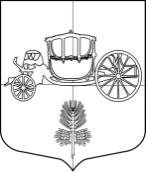 